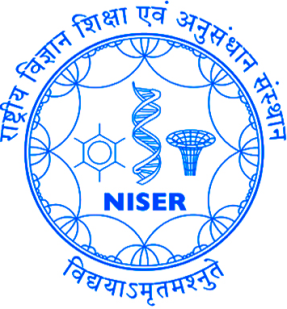 NATIONAL INSTITUTE OF SCIENCE EDUCATION AND RESEARCH BHUBANESWARDated_______________Minutes of the screening committee meeting held on ____________ for short listing Ph.D applications received against Advertisement No NISER/ACAD/PHD/20_ _ - _ _ for admission in the Ph.D programme for 20_ _ - _ _ (odd / even semester) in the School of _____________________________ , NISERA total number of ______ applications have been received for admission into the Ph.D programme in the School of _______________ Sciences, out of which ____applicants have been shortlisted for test/interview based on meeting the minimum eligibility criteria given below.	1.	2.	3.	4.The written test/ interview is scheduled for _____________. The list of short listed applicants is attached at Annexure A.Member	Member	Member	Member	Member	MemberMember	Member	Member	Member	Member	MemberMember	Member	Member	Member	Member	MemberLIST OF APPLICANTS SHORTLISTED FOR TEST/INTERVIEW Member	Member	Member	Member	Member	MemberMember	Member	Member	Member	Member	MemberMember	Member	Member	Member	Member	MemberS.NoApplication NoName